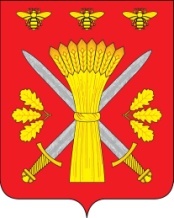 РОССИЙСКАЯ ФЕДЕРАЦИЯОРЛОВСКАЯ ОБЛАСТЬАДМИНИСТРАЦИЯ ТРОСНЯНСКОГО РАЙОНАПОСТАНОВЛЕНИЕот    23 апреля  2021   г.                                                                                                      №    102                      с.ТроснаО внесении изменений в постановление администрации Троснянского районаОрловской области от 11.09.2020г. № 214«Об утверждении порядка выплатыежемесячного денежного вознаграждения за классное руководство педагогическимработникам муниципальных образовательныхорганизаций Троснянского района Орловской области,реализующих программы  начального общего, основного общего и среднего общего образования,в том числе адаптированные основные общеобразовательные программы»         В соответствии с постановлением  Правительства Орловской области от 13 апреля 2021 года № 223  «О внесении изменений в постановление Правительства Орловской области от 22 декабря 2020 года № 790 « Об утверждении распределения иных межбюджетных трансферов из областного бюджета бюджетам муниципальных районов (городских округов) Орловской области на 2021 год на обеспечение выплат 
ежемесячного денежного вознаграждения за классное руководство педагогическим работникам муниципальных образовательных организаций, реализующих образовательные программы начального общего, основного общего и среднего общего образования, в том числе адаптированные основные общеобразовательные программы      п о с т а н о в л я е т:            Внеси в постановление администрации Троснянского района Орловской области от 11.09.2020г. № 214 «Об утверждении порядка выплаты ежемесячного денежного вознаграждения за классное руководство педагогическим работникам муниципальных образовательных организаций Троснянского района Орловской области, реализующих программы  начального общего, основного общего и среднего общего образования, в том числе  адаптированные основные общеобразовательные программы» следующие изменения:1.В наименовании и далее по тексту слова «образовательных организаций, реализующих программы  начального общего, основного общего и среднего общего образования, в том числе  адаптированные основные общеобразовательные программы» заменить словами «общеобразовательных организаций»;2.  Приложение изложить в новой редакции согласно приложению к настоящему постановлению.            Глава района                                                                   А.И. НасоновПриложение 1 к постановлению администрации Троснянского районаот 23.04. 2021г. №102 ПОРЯДОКвыплаты ежемесячного денежного вознаграждения за классное руководство педагогическим работникам муниципальных общеобразовательных организаций  Троснянского района Орловской областиНастоящий Порядок определяет условия выплаты ежемесячного денежного вознаграждения за классное руководство педагогическим работникам муниципальных общеобразовательных организаций Троснянского района Орловской области, 
(далее также соответственно – вознаграждение, педагогические работники,  общеобразовательные организации). Право на получение вознаграждения имеет педагогический работник, на которого ежегодным приказом общеобразовательной организации возложены функции классного руководителя с его письменного согласия.Вознаграждение выплачивается педагогическому работнику 
за классное руководство в классе (классах), а также в классе-комплекте, который принимается за один класс, независимо 
от количества обучающихся в каждом из классов, реализуемых в них общеобразовательных программ.Вознаграждение выплачивается ежемесячно,  но не более двух выплат ежемесячного денежного вознаграждения за классное руководство одному педагогическому работнику при условии осуществления классного руководства в двух и более классах.Вознаграждение выплачивается дополнительно к ежемесячному денежному вознаграждению за классное руководство, установленному ранее  за счет средств областного и местного бюджетов в соответствии с иными нормативными правовыми актами.Вознаграждение является составной частью заработной платы педагогического работника и выплачивается ежемесячно в сроки, установленные для выплаты заработной платы. 6. До 10-го числа предыдущего месяца общеобразовательные организации представляют в отдел образования заявки 
на получение средств на выплату вознаграждения на очередной месяц 
по форме согласно приложению к  настоящему Порядку.7. Отдел образования составляет сводную бюджетную заявку для выплаты вознаграждения в Департамент образования Орловской области 
и представляет ее до 15-го числа предыдущего месяца .8. Отдел образования перечисляет средства на лицевые счета общеобразовательных организаций, открытые территориальным органом Федерального казначейства. 9. Общеобразовательные организации представляют в отдел образования сведения о фактических выплатах вознаграждения ежемесячно, не позднее 5-го числа месяца, следующего за отчетным месяцем. 10. Средства на выплату вознаграждения, перечисленные общеобразовательным организациям, носят целевой характер и не могут быть использованы на цели, не предусмотренные настоящим Порядком.11. Ответственность за нецелевое использование средств, перечисленных на выплату вознаграждения, недостоверность сведений, содержащихся в заявке, несет образовательная организация в соответствии 
с действующим законодательством.12. В течение 10 календарных дней со дня выявления фактов нецелевого использования средств, перечисленных на выплату вознаграждения, либо излишне выплаченного вознаграждения вследствие представления недостоверных сведений отдел образования направляет общеобразовательной организации требование о возврате средств на выплату вознаграждения, использованных не по целевому назначению либо излишне выплаченных.13. Общеобразовательная организация возвращает отделу образования всю сумму средств на выплату вознаграждения, использованную не по целевому назначению либо излишне выплаченную, в течение 10 календарных дней со дня получения требования, указанного в пункте 12 настоящего Порядка.14. Контроль за целевым использованием средств на выплату вознаграждения осуществляют отдел образования и орган муниципального финансового контроля в соответствии с действующим законодательством.Приложение  к Порядкувыплаты ежемесячного денежного вознаграждения за классное руководство педагогическим работникам муниципальных общеобразовательных организаций Троснянского района Орловской области, (форма)ЗАЯВКА на получение средств на выплату ежемесячного денежного вознаграждения за классное руководство педагогическим работникам муниципальных общеобразовательных организаций Троснянского района Орловской области, на _________20___ года______________________________________________________________(наименование муниципальной образовательной организации Троснянского района Орловской области)Руководитель            _______________  М. П.Главный бухгалтер   _______________МесяцСумма, рублей